From:    	Date:  	Dear    	We are in the midst of the COVID pandemic with the illness and death toll rising by the day. These uncertain times have made me realize how important it is for me to share some of my innermost thoughts with you.Let me start by saying that I am very grateful to you for your love, care and concern.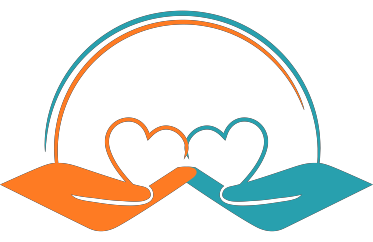 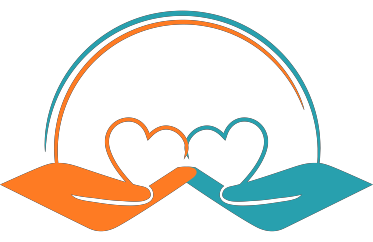 I want you to know that I am so proud of you.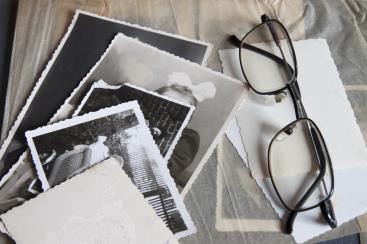 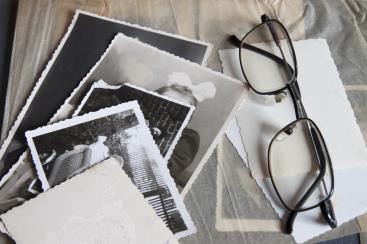 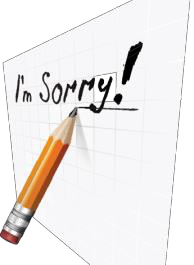 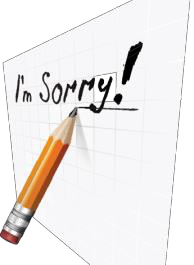 I want to ask for your forgiveness for hurting you. I am so sorry.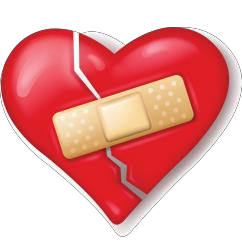 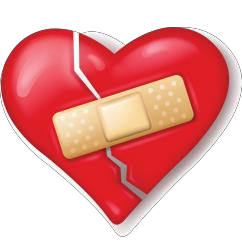 I want you to know that I was ready to put the past behind us.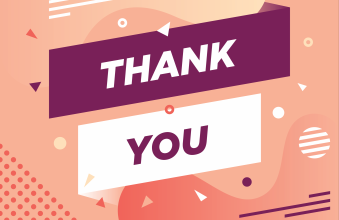 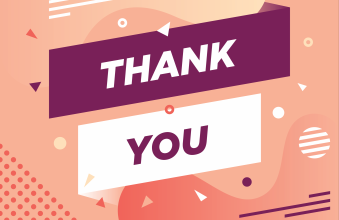 I want to thank you very much for everything you have done for me.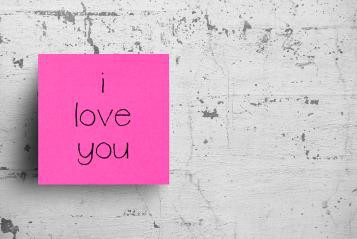 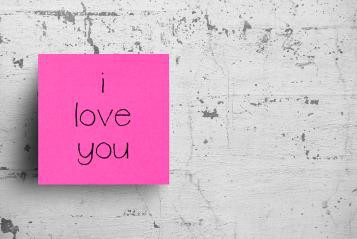 I want you to know that I love you very much.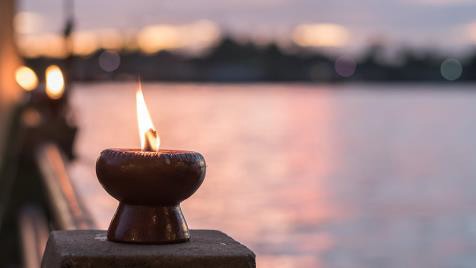 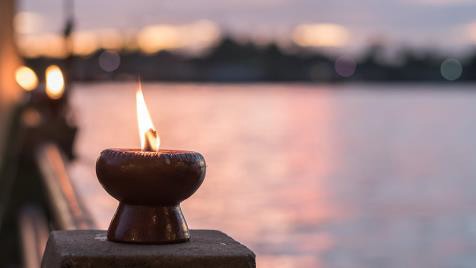 I am very grateful to you for your loving care and concern. Thank you so much for everything you have done for me. It has been a true honor, pleasure and a privilege to have you in my life.I truly hope you find peace, love, and joy in the years to come. I love you very much.Yours,